Cześć 1. „Wykonanie dokumentacji projektowej budowy linii kablowej oświetlenia ulicznego w Łęgu-Kolonii".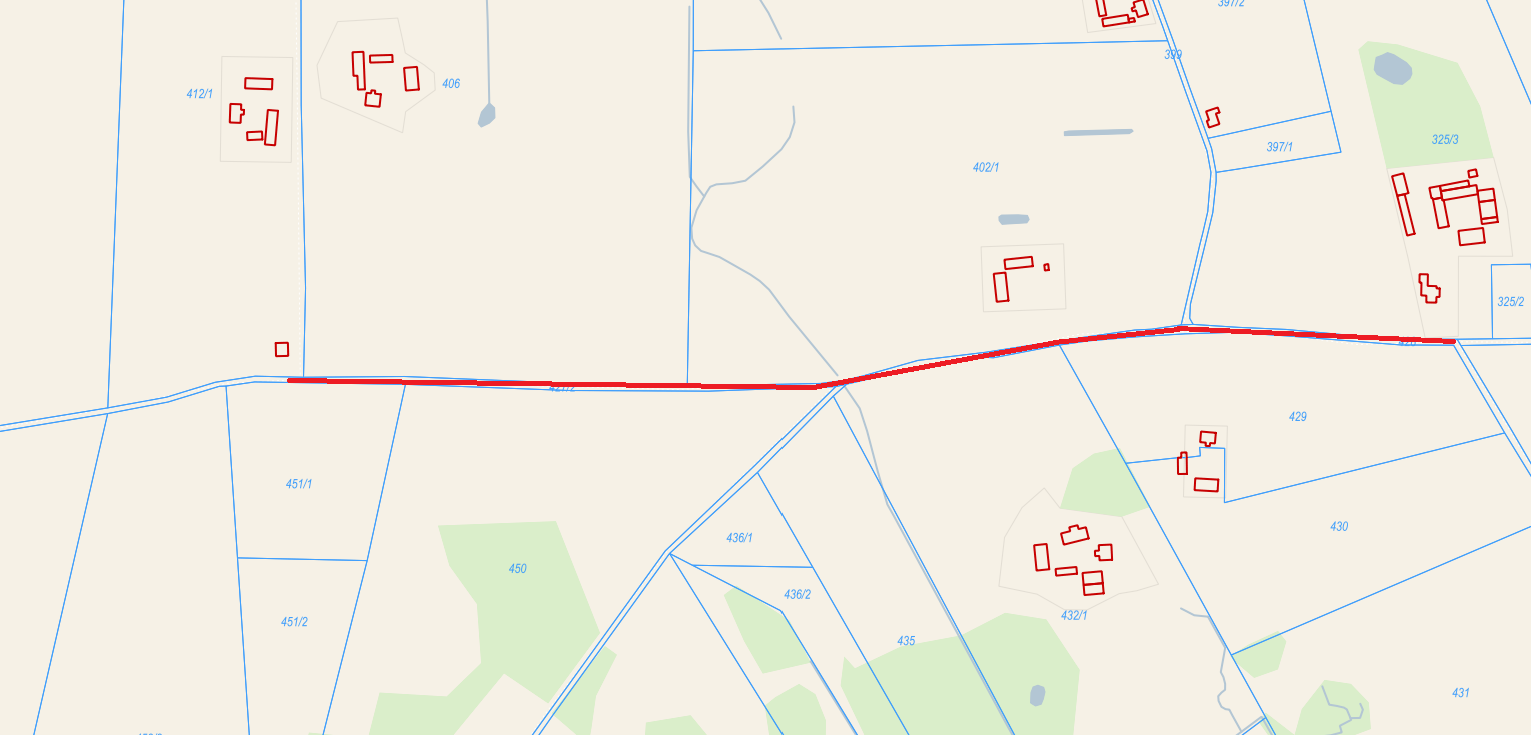 Cześć 2. „Wykonanie dokumentacji projektowej budowy linii kablowej oświetlenia ulicznego w Złym Mięsie".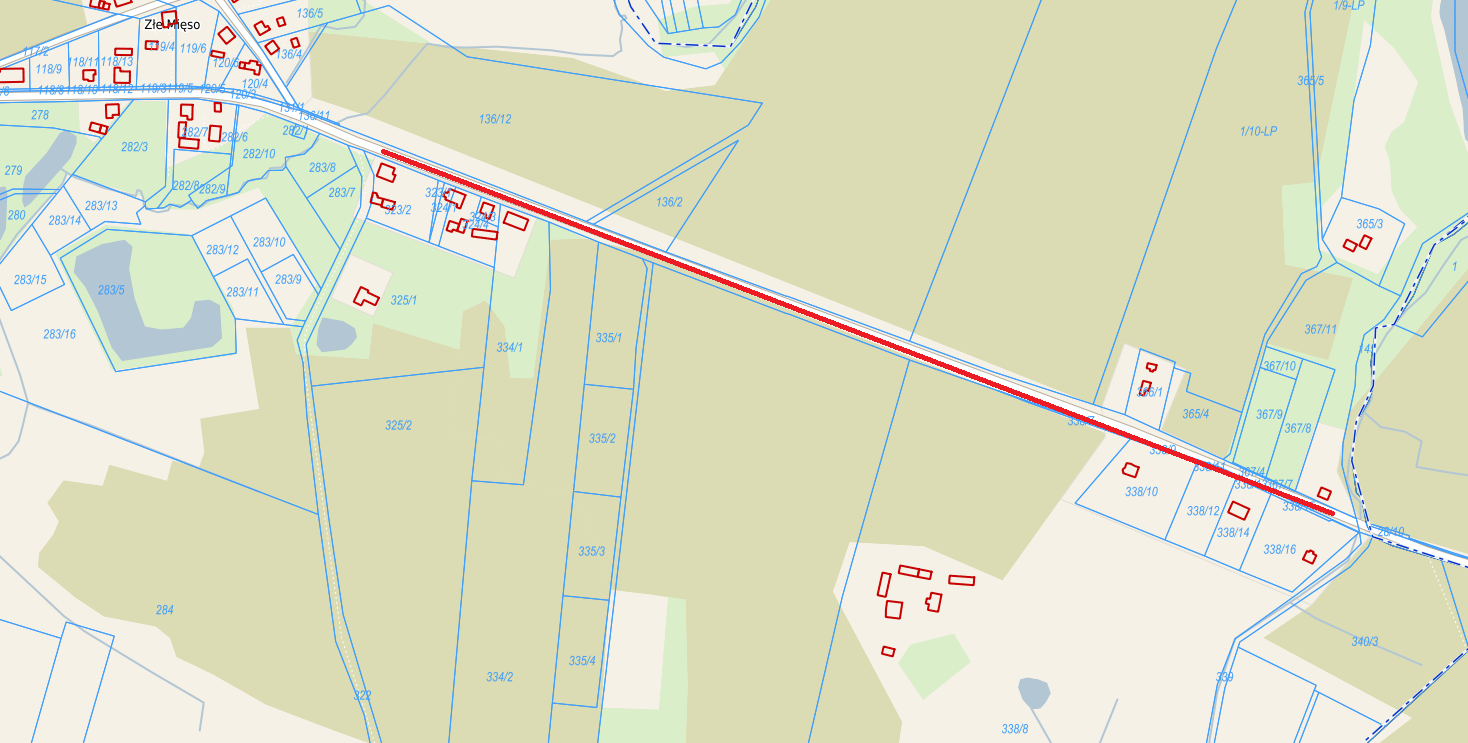 Cześć 3. „Wykonanie dokumentacji projektowej budowy linii kablowej oświetlenia ulicznego w Dużej Klonii".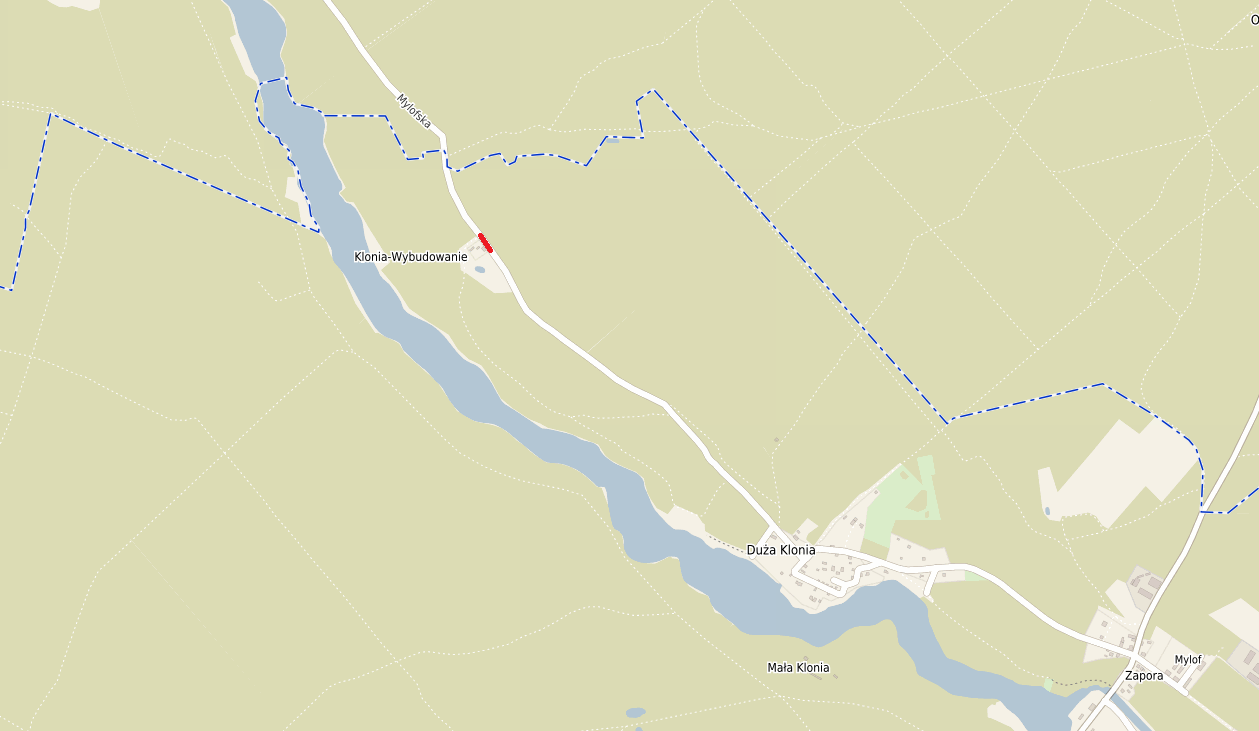 Cześć 4. „Wykonanie dokumentacji projektowej budowy linii kablowej oświetlenia ulicznego w Czersku w ul. Dworcowej wzdłuż cmentarza honorowego".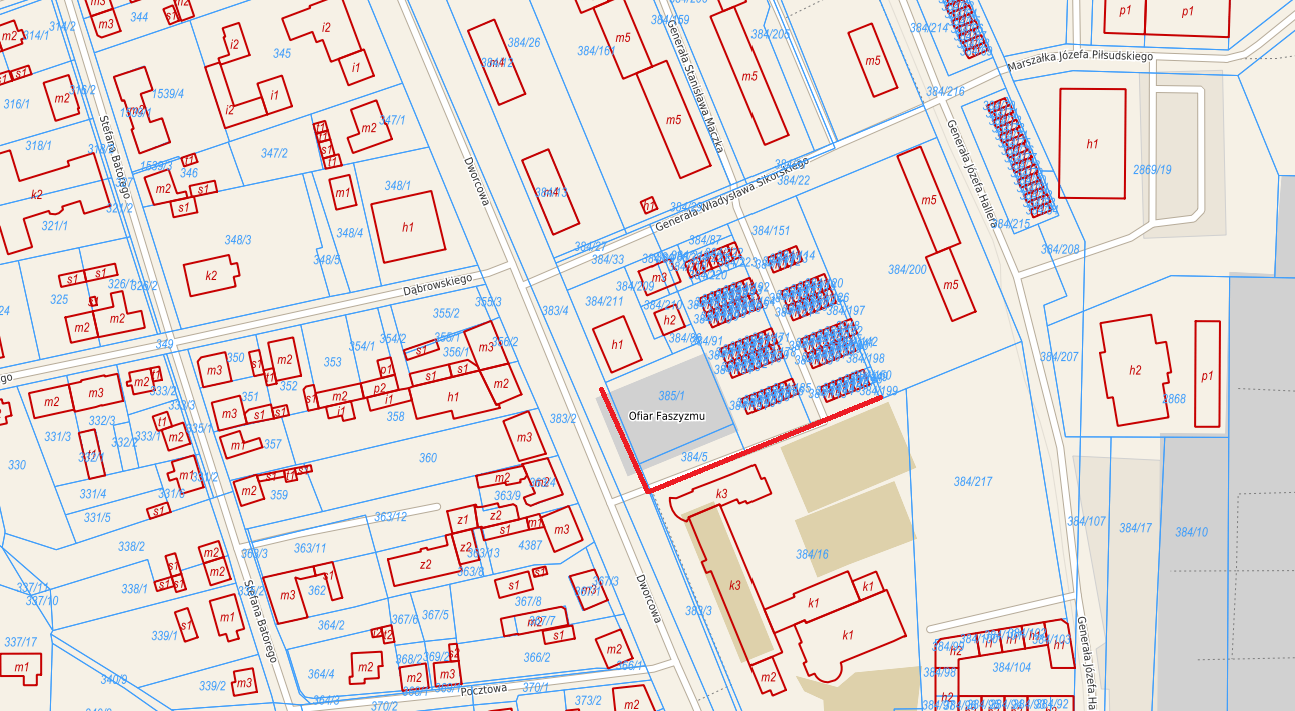 Cześć 5. „Wykonanie dokumentacji projektowej budowy linii kablowej oświetlenia ulicznego w Czersku w Parku Borowiackim".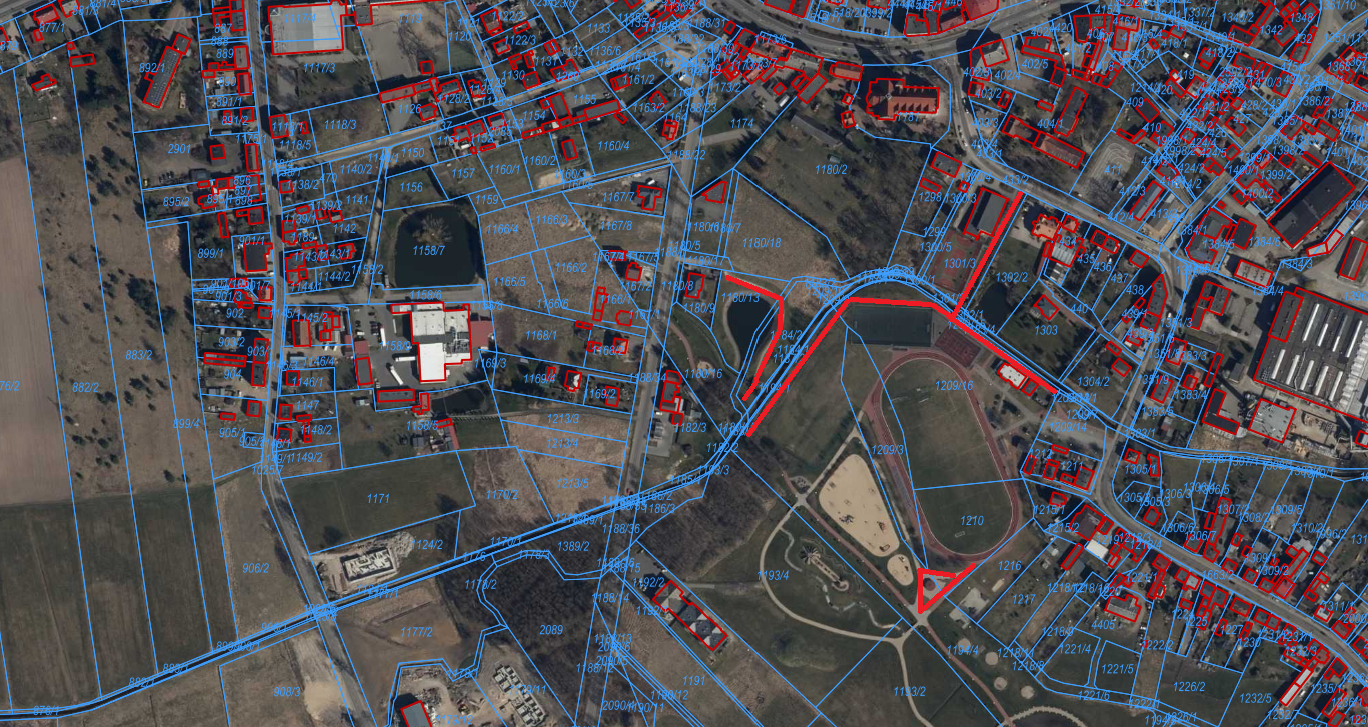 Cześć 6. „Wykonanie dokumentacji projektowej budowy linii kablowej oświetlenia ulicznego w Czersku w ul. Rodzinnej".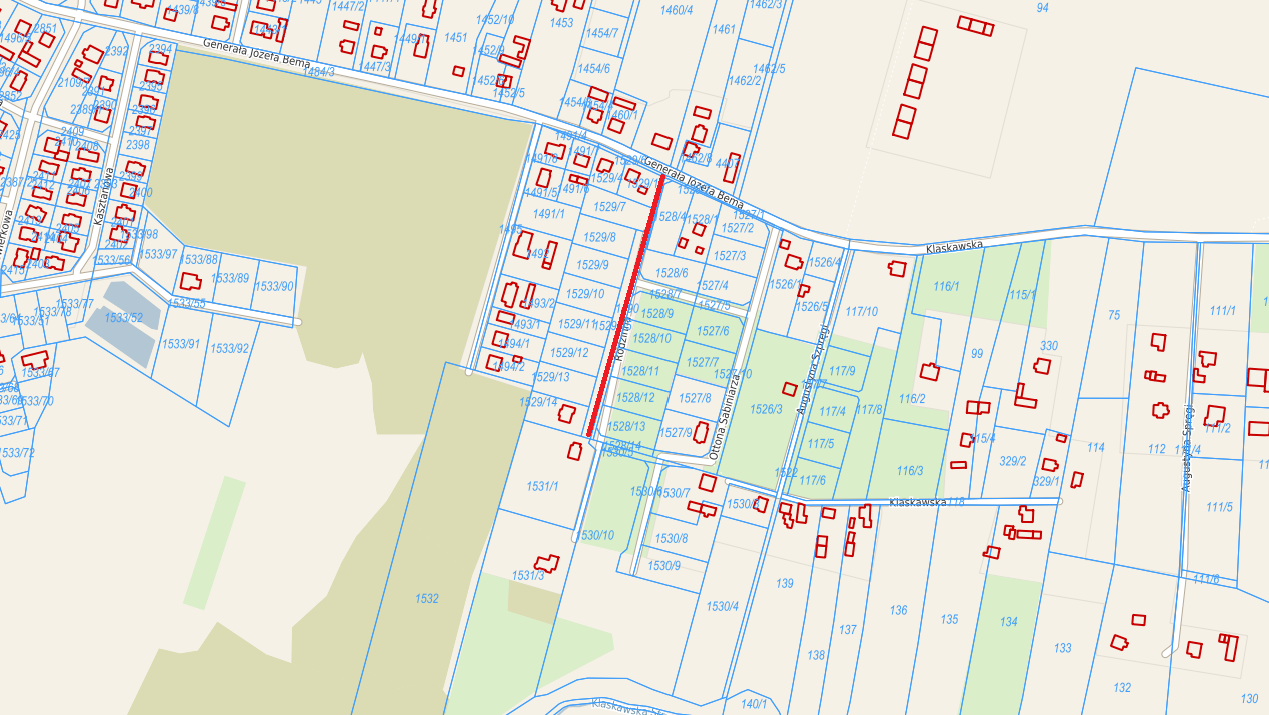 Cześć 7. „Wykonanie dokumentacji projektowej budowy linii kablowej oświetlenia ulicznego w Złotowie w Wyb. pod Łukowo".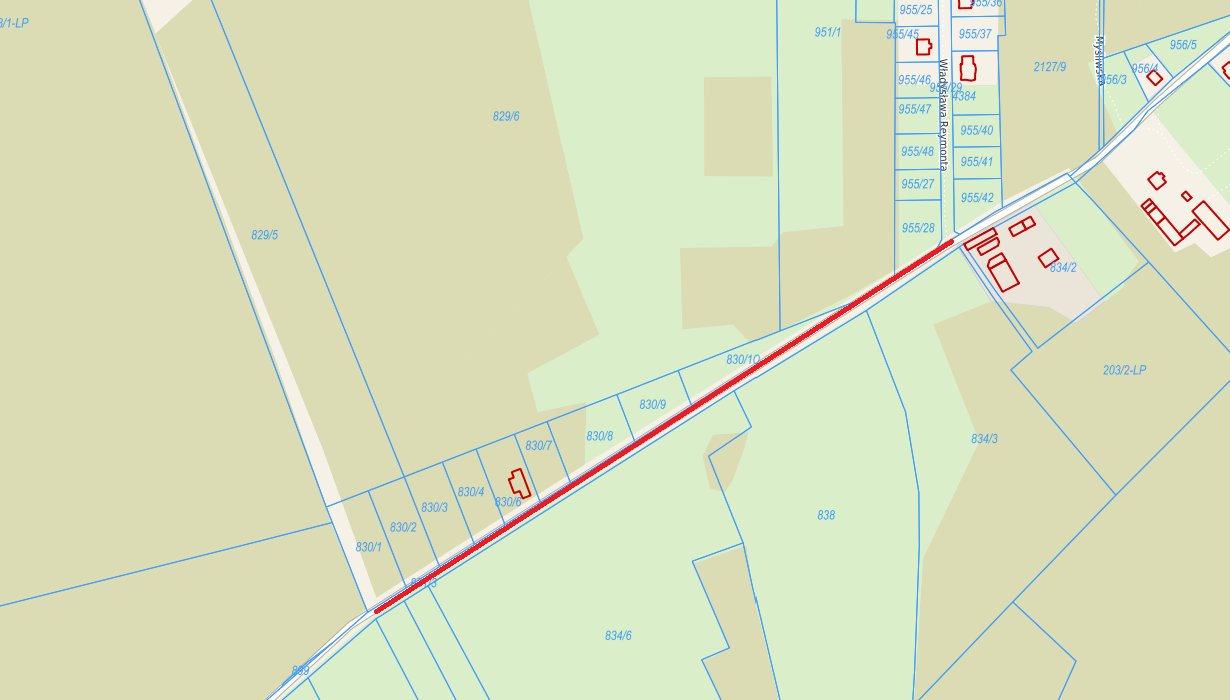 Cześć 8. „Wykonanie dokumentacji projektowej budowy linii kablowej oświetlenia ulicznego w Pustkach".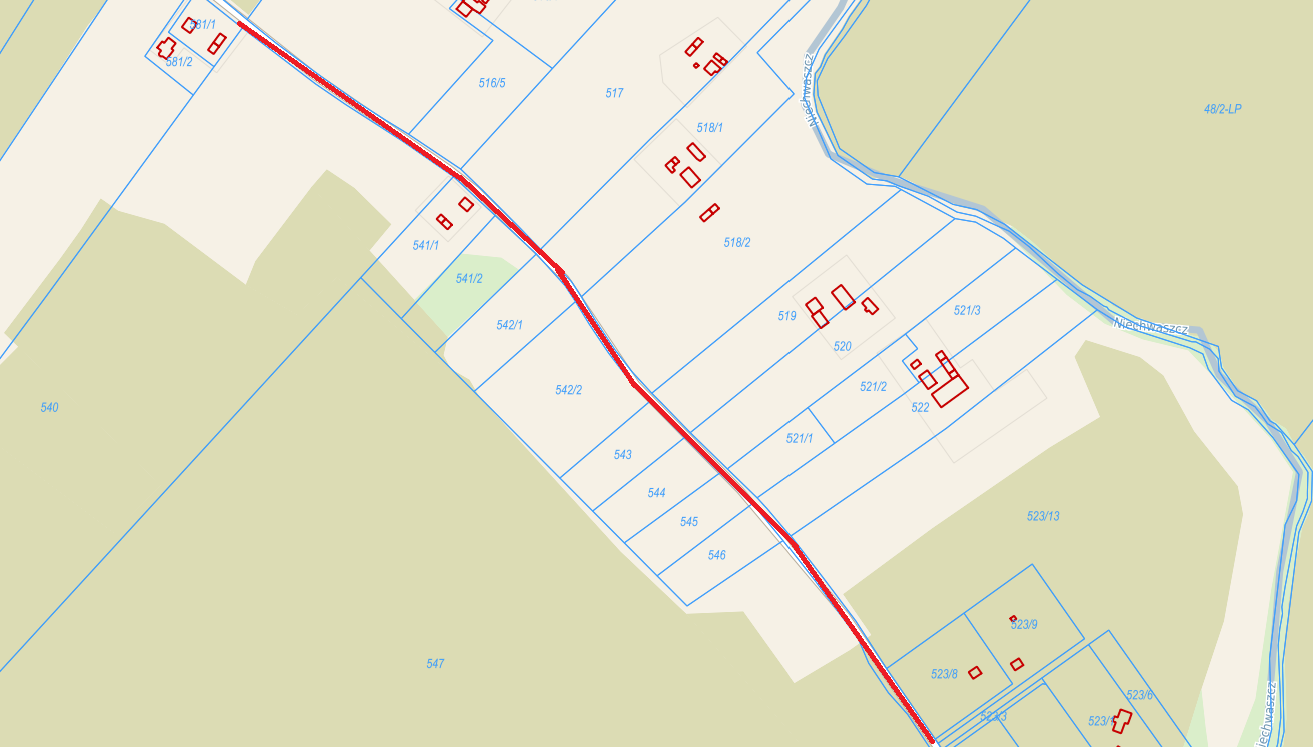 Cześć 9. „Wykonanie dokumentacji projektowej budowy linii kablowej oświetlenia ulicznego w Czersku w ul. Ceynowy".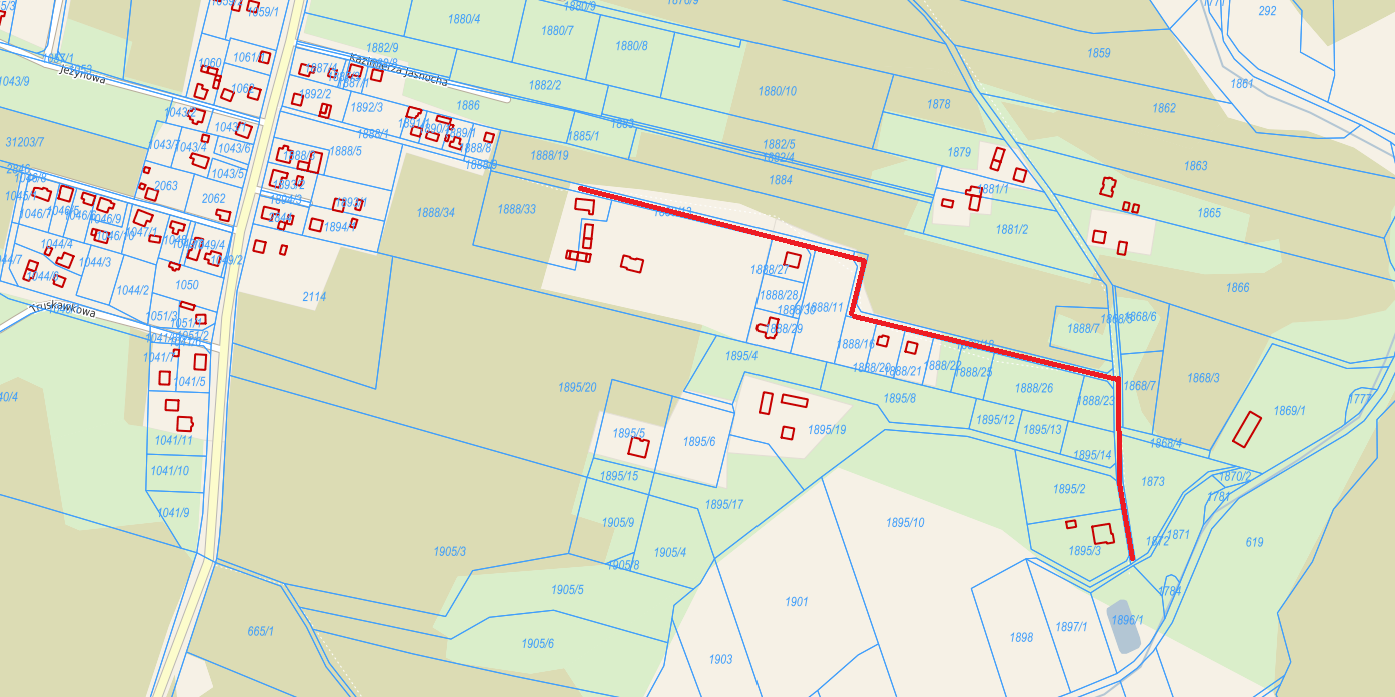 